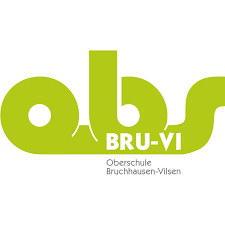 Oberschule Bruchhausen-VilsenOberschule Bruchhausen-VilsenStand: 05.2019Schuleigener Arbeitsplan im Fach: Biologie                           Schuljahrgang: 5                                  Zeitraum, z.B.:WoStdAngestrebte Kompetenzen (Schwerpunkte)Die Schülerinnen und Schüler…Verein-bartes ThemaBezug zu Methoden- und Medienkonzept (Einführen/Üben von…)Die Schülerinnen und Schüler…Regionale Bezüge/Lern-orte und Experten-einsatzFächer-über-greifende Bezüge Sommerferien bis WeihnachtsferienWeihnachtsferien bis Osterferien4beschreiben die Kennzeichen des Lebendigen. Kennzeichen des LebendigenSommerferien bis WeihnachtsferienWeihnachtsferien bis Osterferien20erläutern anhand von Gebisstypen und dem menschlichen Bewegungsapparat den Zusammenhang zwischen Bau und Funktion von Organen. vergleichen Haustiere mit Wildformen und leiten daraus Aspekte einer artgerechten Tierhaltung ab. Menschen halten Tiere und sind für sie verant-wortlichSportSommerferien bis WeihnachtsferienWeihnachtsferien bis Osterferien20nennen wichtige Unterscheidungsmerkmale und Gemeinsamkeiten von Wirbeltierklassen. nennen ausgewählte Tier- und Pflanzenarten in ihrem Lebensraum. beschreiben und erläutern die Temperaturabnahme bei verschiedenen Oberflächengrößen. ordnen Tiere gemäß ihrer Fähigkeit zur Körpertemperaturregulierung als gleichwarm oder wechselwarm ein. erläutern die Angepasstheit der Lebewesen an Jahreszeiten und Lebensraum. beschreiben die Verständigung von Tieren mit artspezifischen Signalen. Tiere sind an ihren Lebensraum angepasst(z.T. Leben im Jahreslauf: Vogelzug usw.)beobachten und beschreiben Naturobjekte und Lebensvorgänge nach wenigen ausgewählten Kriterien (z.B. Bau einer Feder, Häutung einer Schlange). benutzen Lupe und Binokular sachgerecht (z.B. Feder betrachten). stellen einfache biologische Sachverhalte zeichnerisch dar (z.B. Knochenaufbau eines Vogels). Osterferien bis Sommerferienbeschreiben die Grundorgane der Blütenpflanzen und deren Funktion. erläutern verschiedene Formen der Verbreitung von Samen und Früchten.nennen Voraussetzungen für Keimung und Wachstum von Pflanzen. unterscheiden zwischen geschlechtlicher und ungeschlechtlicher Fortpflanzung der Blütenpflanzen. Grüne Pflanzen – Grundlage für das Lebenbeobachten und beschreiben Naturobjekte und Lebensvorgänge nach wenigen ausgewählten Kriterien. benutzen Lupe und Binokular sachgerecht (z.B. Blütenaufbau). stellen einfache biologische Sachverhalte zeichnerisch dar.bestimmen heimische Pflanzen und Tiere mithilfe von Abbildungen.legen ein Herbar mit heimischen Pflanzen an. planen mit Hilfe einfache Untersuchungen und Experimente und führen sie nach Anleitung durch (z.B. Keimungsbedingungen). bauen nach Anleitung Modelle und benennen die hervorgehobenen Merkmale (z.B. Blütenaufbau). beschreiben einen Sachverhalt an einem Modell auf makroskopischer Ebene (z.B. Blüte). 